FORMULARZ OFERTOWY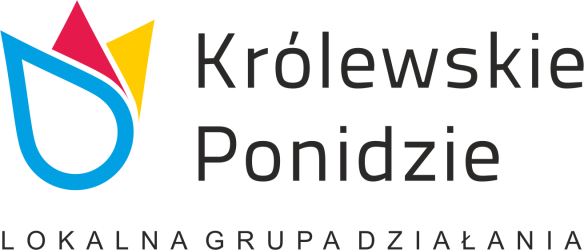                                                      ……………………………….. ……………………………………                                                           /miejscowość i data/    /Nazwa i adres Wykonawcy/                                                        OFERTA                                      Do LGD „Królewskie Ponidzie”  Ul. Grotta 3          28 – 100 Busko - ZdrójOdpowiadając  na  Zapytanie  ofertowe:  Wykonanie projektu graficznego, skład, druk, dostarczenie do siedziby LGD publikacji promującej  obszar LGD "Królewskie Ponidzie", oświadczam, iż:  oferuję realizację dostawy/usługi za cenę: ………………...…...………...……. zł brutto,ceny wskazane w pkt. 1 uwzględniają wszystkie koszty wykonania zamówienia,zapoznałem/zapoznałam  się  z  treścią  Zapytania  Ofertowego  i  nie  wnoszę  do  niego zastrzeżeń oraz przyjmuję warunki w nim zawarte,w  przypadku  przyznania  mi zamówienia wraz z dostawą, zobowiązuję się do terminowej realizacji zamówienia,posiadam niezbędną wiedzę i doświadczenie oraz dysponuję potencjałem technicznym i osobami zdolnymi do wykonania zamówieniaspełniam kryteria zawarte w zapytaniu ofertowym w następującym zakresie:…………………………………………………………………………………………………..Przedmiot zamówienia
Czas realizacji zamówienia: …………………………Termin ważności oferty: …………………………      ....................................................................  /podpis Wykonawcy/Lp.AsortymentJednostka miaryIlośćWartość brutto1Publikacja promująca  obszar LGD "Królewskie Ponidzie"sztuka3000RAZEMRAZEMRAZEMRAZEM